Автор: Яндушева Елена Евгеньевна, учитель, ГБОУ Центр образования № 1858, г. МоскваКласс:3Название программы внеурочной деятельности, по которой проводится занятие: «Правовое просвещение»Тема занятия: «Путешествие по стране Правознайка»Тип занятия: обобщающееФорма проведения занятия: путешествие, творческий проектЦели и задачи:предметные: обобщить знания детей о Конвенции ООН и правах ребенка; актуализировать знания о правах и обязанностях школьника.метапредметные: способствовать овладению принимать и сохранять цели и задачи деятельности; формировать умение планировать, контролировать и оценивать учебные действия; формировать и развивать  творческие навыки;личностные: развивать навыки конструктивного сотрудничества со сверстниками и взрослыми.Формы работы учащихся: парная, индивидуальная, фронтальная.Оборудование: карточки для парной работы; листы бумаги А4 на каждого ученика; презентация.10.Ход и организация занятия:Приложения к занятию: А)карточки для парной работы.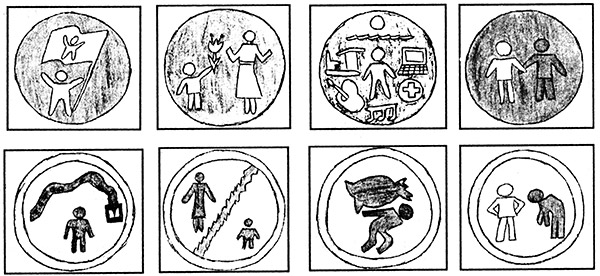 Б) Пример схематичного изображения прав: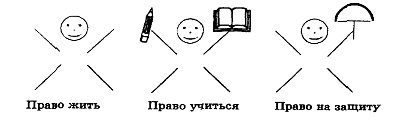 Используемые источники (печатные и интернет-ресурсы) Болотова Е.Л. Права ребенка в современной России. – М.: Школьная Пресса, 2005. 96 с. («Воспитание школьников. Библиотека журнала», Вып. 70) Зеленова Н. Г., Осипова Л. С. Я – ребенок, и я имею право. – М.: «Издательство Скрипторий 203», 2007. 96 с.http://razdeti.ru/images/kl8.jpghttps://suffra.com/upload/articles/00627022/image.jpghttp://www.playcast.ru/uploads/2013/11/10/6533100.jpeghttp://romashka46.my1.ru/_si/0/97919377.gifhttp://uole-museum.ru/static/pictures/events/565c184d61d52f0e00378f20/565c184d61d52f0e00378f21.jpghttps://pbs.twimg.com/media/CfOaeJcXEAAqlLD.jpghttps://www.youtube.com/watch?v=Wbh_9eaDE4w (время для показа 3.20-4.04)http://www.metod-kopilka.ru/images/doc/16/9526/hello_html_m795b0c89.jpghttps://www.youtube.com/watch?v=XLsHXra82y8 (время для показа 1.20-1.46)http://myltfilmu.ucoz.ru/images/vershki_i_koreshki.jpghttps://www.youtube.com/watch?v=ju5gQaBEsH8 (время для показа 1.19-1.41)http://kzbydocs.com/tw_files2/urls_4/39/d-38045/7z-docs/1_html_m740d09e9.jpghttp://pravo.detmobib.ru/upload/information_system_102/5/2/7/item_5273/information_items_5273.jpghttp://cs402625.vk.me/v402625831/3157/ISux2ZCrXB8.jpghttps://www.youtube.com/watch?v=YDChq72ZDjY (время для показа 11.19-12.04)Этапы занятияЗадачи этапаВизуальный рядДеятельность учителяДеятельность учащихсяФормируемыеУУДМотивация к деятель-ностиАктуализа-ция знанийОсновная часть Город «Сказочный»Город «Школьный»Город «Правовой»Практическая работа(творческий проект)Итог занятияСоздать эмоциональный настрой; способствовать формированию ценностных ориентаций Подвести учащихся к раскрытию темы занятияОрганизовать деятельность учащихся по закреплению знаний в рамках темы, содействовать развитию умений определять права человека.Актуализировать знания о правах и обязанностях школьника.Организовать познавательную деятельность по поиску и выделению необходимой информации.Создать условия для проявления творческого потенциала в рамках индивидуальной практической работы.Создавать ситуацию успеха, одобрения, доброжелательности для успешного усвоения материалаСм. презентациюЗдравствуйте, ребята! Слайд 1.Начнём наше занятие с улыбки. Поделитесь своей улыбкой и от всей души пожелайте добра и удачи друг другу.Начать наше занятие я предлагаю словами французского писателя Виктора Гюго: «Всеобщий закон – это свобода, кончающаяся там, где начинается свобода другого». Слайд 2.Какие замечательные слова! Как вы их понимаете? Как вы думаете, о чём мы сегодня будем говорить?Сегодня у нас необычное занятие, мы с вами отправимся в путешествие по стране «Правознайка».  Слайд 3. Как вы думаете, почему она так называется? Молодцы, а правильно ли мы предположили, мы узнаем, побывав в этой стране. А отправимся мы с вами в эту страну на «ПРАВОвозе» (рисунок прикрепляется на доску). Как вы думаете, почему он так называется? - В каком документе прописаны права детей? (в Конвенции о правах ребенка). Слайд 4.- Что вы знаете о Конвенции? (Международный документ, где записаны права всех детей. Она принята в Нью-Йорке 20 ноября 1989 года).А чтобы наш ПРАВОвоз завелся и поехал, нам нужно вспомнить какие права записаны в Конвенции ООН о правах ребенка (право на жизнь, право на образование, право на имя и т.д.) Сядьте поудобнее, выпрямите спинки, закройте глаза, поехали….(звучит музыка).Первый город, в который мы отправимся, называется «Сказочный». Слайд 5. Ребята, а как вы думаете, кто живет в этом городе? (герои сказок).  Здесь мы узнаем, какие права имеют сказочные жители, а какие жители нарушают права других.Житель этого города сказочная женщина, которая пользуется правом на свободное перемещение в ступе. (Баба – Яга) Слайд 6. Ребята, а какое похожее право есть у нас? (свободное передвижение по стране)       2. Этот «хлебобулочный» житель несколько раз подвергался попыткам посягательства на его жизнь, угрозам быть съеденным. (Колобок) Слайд 7.  (видео – встреча с волком). Какое право Колобка хотели нарушить Заяц, Волк, Медведь и Лиса?(Право на жизнь).         3. Этот житель ростом с пальчик, который уродился из капустной кочарышки и приобрел семью (Мальчик с пальчик (видео – появление в семье Егорушки) Слайд 8. О каком праве идет речь? (Право знать своих родителей (право иметь семью и их заботу).         4. У каждого человека есть имя. Имя этой жительницы связано с ее ростом в дюйм (Дюймовочка (видео – распускание цветка) Слайд 9.  О каком праве идет речь? (Право на имя).       5. Этот житель много работал, вырастил репу и пшеницу, поделился с медведем «вершками» и «корешками» Слайд 10. Старик (видео-старик работает). Какое право помогло вырастить урожай? (Право на труд).Молодцы ребята, мы с вами справились с этими заданиями, Познакомились с жителями Сказочного города, с их правами. И мы продолжаем с вами путешествовать.Слайд 11.   В стране Правознайка в городе Школьном живут такие же школьники, как и вы. Они имеют права и обязанности, как и все школьники. Эти права и обязанности мы вспомним в городе Школьном.Какие права школьников вы знаете? (право на учебу; право на занятия в кружках и секциях; право на отдых между уроками; право на каникулы). Кроме прав, что еще должны соблюдать школьники? (Обязанности).Какие обязанности школьников вы знаете? ( Уважать свободу других людей взрослых и сверстников; культурно вести себя в классе, школе и за их пределами; ходить опрятным; выполнять Устав школы). Правильно ребята вы все знаете права и обязанности школьников. Я думаю, что вы все их соблюдаете.А теперь мы послушаем стихи о школе. 1 ученик: Открыты все пути у нас Без края, без преграды, Но школьникам сейчас Пока учиться надо. 2 ученик: Учеба – очень интересный труд, Нам силу, радость Знания несут. 3 ученик: К тому же мы прекрасно понимаем: Кто с детства трудности преодолевает, Судьбой своей тот управляет. И тот, кто учится отлично в школе, Характер заколет свой и волюА мы с вами потихоньку продвигаемся в самый главный город страны «Правознайки», город под названием «Правовой» Слайд 12, этот город является столицей страны. И в этом городе есть своя особенность, на каждой улице стоят знаки, но знаки не дорожные, а знаки, на которых изображены различные права.Работа в парахКаждая пара получает листы с знаками. Я буду вам зачитывать стихи, вы внимательно слушаете и заканчиваете словами: «Это разрешается» или «Это запрещается». Кроме этого вы работаете в парах, вам нужно найти соответствующий знак, который лежит среди других знаков на столе, и показать его.Вот в углу стоит мальчонка, Плачет, надрывается. Бить, наказывать ребенка (Это запрещается).Петь, рисовать и танцевать, Уроки в школе посещать, Свои таланты развивать – (Это разрешается).Вот ребенок груз несет, Тащит, надрывается В детстве тяжкая работа( Это запрещается). С мамой дети должны жить, Ей цветы всегда дарить –(Это разрешается).Рисовать и петь, учится, Если заболел – лечиться.(Это разрешается).Вместе дружно в мире жить,С разными детьми дружить – (Это разрешается).Просмотр отрывка из мультфильма «Каникулы в Простоквашино». Слайд 13.Какой документ просит Почтальон Печкин у Матроскина и Шарика? (Паспорт).Что такое паспорт? (Документ, удостоверяющий личность). В этом городе у жителей тоже есть паспорта, и сейчас каждый из вас нарисует свой личный паспорт. Практическая работаКаждый учащийся получает лист формата А4.  Слайд 14.Лист дети сгибают пополам.1страница. Обвести свою руку и написать свое имя или то, как бы вы хотели, чтобы вас называли. 2. На левой стороне развернутого листа каждый нарисует свой портрет. 3. На правой стороне нужно вспомнить и изобразить схематично права, которые вы запомнили (есть образец).Предлагаю проверить, что у вас получилось.ПроверкаКто желает показать свой паспорт? - Как бы ты хотел (а), чтобы тебя называли? - Какие права ты нарисовал (а)?- Как изобразил (а) право на образование? Право на жизнь? и т.дМолодцы! Права ребёнка надо знать,Не только знать,Но соблюдать.Тогда легко нам будет жить,Играть, дружить и не тужить.Итак, ребята, вот и закончилось наше путешествие, и нам нужно возвращаться домой. Давайте все сядем поудобнее, закроем глазки и отправимся обратно домой (звучит музыка).Итак, мы дома. А вы помните, в самом начале занятия мы пытались узнать, почему же страна называется. А сейчас вы сможете объяснить, почему она так называется? Ребята, если вам понравилось сегодняшнее занятие, я прошу вас похлопать в ладоши. - А в каком городе вам больше всего понравилось? - Почему? - Какие задания вызвали трудности? - Что было для вас легким?Настраиваются на занятие.Объясняют собственное понимание высказывания.Отвечают на вопросы.Отгадывают жителей страны «Правознайка»Участвуют в диалоге.Читают стихи.Работая  в парах, выбирают нужную инфор-мацию (знак).Выполняют практическую работу, используя инструкцию.Анализируют собственную деятельность Ценностно-смысловая ориентацияПостроение логической цепи рассуж-дений.Умение слушать и слышать, обосновывать свою позициюВыде-лениенеобхо-димойинфор-мации.Умение слушать и слышать, обосновывать свою позициюУмение планировать, контролировать и оценивать учебные действия.Планирование деятельностиУмение сотрудничать со сверстниками, слушать и слышать, обосновывать свою позициюВзаимо- и самоконтроль.Планирование деятельностиПошаговый и итоговый контроль.Умение осуществлять рефлексию собственной деятельности